Expediente Nº:2022017690ESN2024000008-AYUNTAMIENTOdeLOS LLANOS DE ARIDANEN.R.E.L. 01380244_________LA PALMAMiriam Pérez Afonso, Secretaria General del Ayuntamiento de Los Llanos de Aridane,provincia de S/C de Tenerife.CERTIFICO: Que el Alcalde - Presidente de este Ayuntamiento,José JavierPérez Llamas, el día 3 de enero de 2024 ha dictado la resolución Nº 2024000003 quea continuación se transcribe:"RESOLUCION CESE DE PERSONAL LABORAL INDEFINIDO NO FIJO Y RECONOCIMIENTO DEANTIGÜEDAD DE FUNCIONARIOS DE ESTE AYUNTAMIENTO.Visto que mediante Resolución del órgano competente Nº 2023004181, defecha 26 de diciembre de 2023, se acordó el:"NOMBRAMIENTO DE ASPIRANTE EN EL PROCESO SELECTIVO DESTINADO A LA COBERTURADE UNA PLAZA DE PERSONAL FUNCIONARIO, AGENTE DE DESARROLLO LOCAL, GRUPO DECLASIFICACIÓN A, SUBGRUPO A2, MEDIANTE EL SISTEMA DE CONCURSO EN TURNOLIBRE, EN EL PROCESO DE ESTABILIZACIÓN DEL EMPLEO TEMPORAL DEL AYUNTAMIENTODE LOS LLANOS DE ARIDANE.”Visto que tras efectuar promesa al amparo de la fórmula legal, seotorga posesión del expresado cargo a DÑA. MARÍA REMEDIOS ARMAS PÉREZ, conD.N.I. 42.176.289-Q, FUNCIONARIAS, PERTENECIENTE A LA ESCALA DEADMINISTRACIÓN ESPECIAL, SUBESCALA TÉCNICA, GRUPO A, SUBGRUPO A2, con fechade 3 de enero de 2024.Visto que mediante Resolución del órgano competente Nº 2023004180, defecha 26 de diciembre de 2023, se acordó el:"NOMBRAMIENTO DE ASPIRANTE EN EL PROCESO SELECTIVO DESTINADO A LA COBERTURADE UNA PLAZA DE PERSONAL FUNCIONARIO, AGENTE DE EMPLEO, GRUPO DECLASIFICACIÓN A, SUBGRUPO A2, MEDIANTE EL SISTEMA DE CONCURSO EN TURNOLIBRE, EN EL PROCESO DE ESTABILIZACIÓN DEL EMPLEO TEMPORAL DEL AYUNTAMIENTODE LOS LLANOS DE ARIDANE.”.Visto que tras efectuar promesa al amparo de la fórmula legal, seotorga posesión del expresado cargo a D. RICARDO AFONSO PÉREZ, con D.N.I.42.170.344-M, FUNCIONARIO, PERTENECIENTE A LA ESCALA DE ADMINISTRACIÓNESPECIAL, SUBESCALA TÉCNICA, GRUPO A, SUBGRUPO A2, con fecha de 3 de enerode 2024.Visto que mediante Resolución del órgano competente Nº 20230041826, defecha 26 de diciembre de 2023, se acordó el:"NOMBRAMIENTO DE ASPIRANTE EN EL PROCESO SELECTIVO DESTINADO A LA COBERTURADE UNA PLAZA DE PERSONAL FUNCIONARIO, ARQUITECTO TÉCNICO, GRUPO DECLASIFICACIÓN A, SUBGRUPO A2, MEDIANTE EL SISTEMA DE CONCURSO EN TURNOLIBRE, EN EL PROCESO DE ESTABILIZACIÓN DEL EMPLEO TEMPORAL DEL AYUNTAMIENTODE LOS LLANOS DE ARIDANE”.Excmo. Ayuntamiento de Los Llanos de Aridane – CIF: P3802400F • Plaza de España S/N. C.P. 38760. Los Llanos de Aridane. La Palma • Tfno.: 922 460 111 • Fax.: 922 461 264www.aridane.org • eadmin.aridane.org • e-mail: informacion@aridane.orgFirmado por:MIRIAM PÉREZ AFONSO - Secretaria General Ver firmaJOSÉ JAVIER PÉREZ LLAMAS - Alcalde-Presidente Ver firmaFecha: 08-01-2024 12:04:50Fecha: 08-01-2024 14:03:45Nº expediente administrativo: 2022-017690 Código Seguro de Verificación (CSV): 6BE2CF479821723421D8EF6FFCE6A577Comprobación CSV: https://eadmin.aridane.org//publico/documento/6BE2CF479821723421D8EF6FFCE6A577 .Fecha de sellado electrónico: 24-01-2024 10:16:36 Ver sello- 1/6 -Fecha de emisión de esta copia: 20-02-2024 09:51:06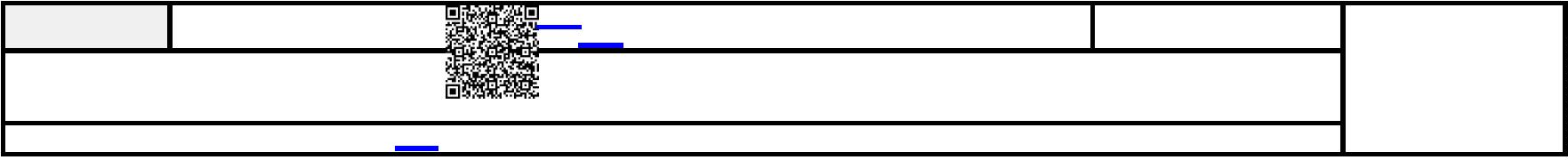 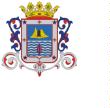 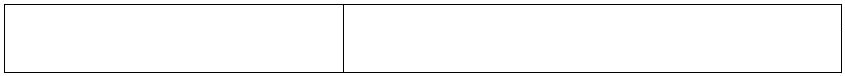 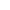 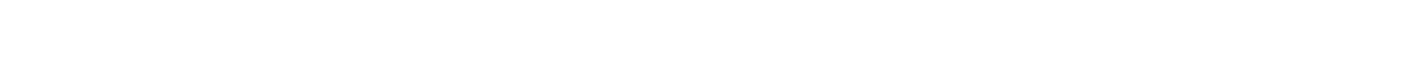 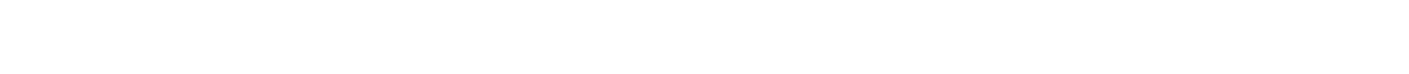 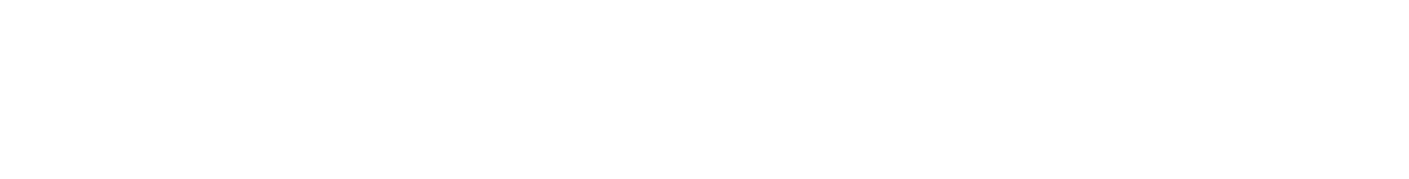 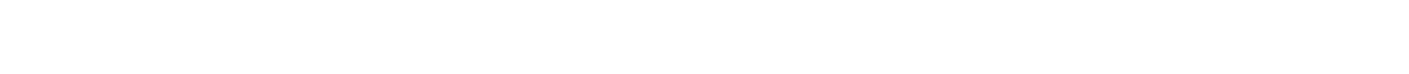 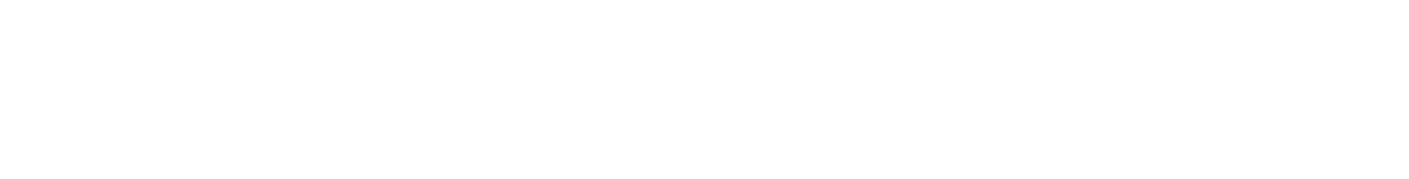 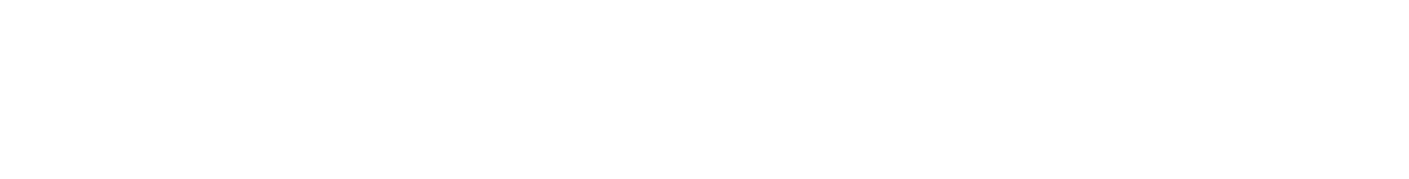 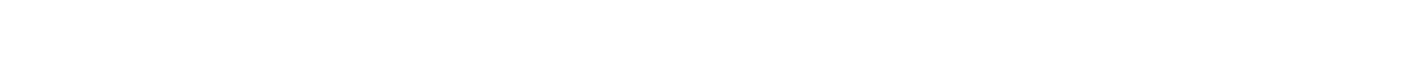 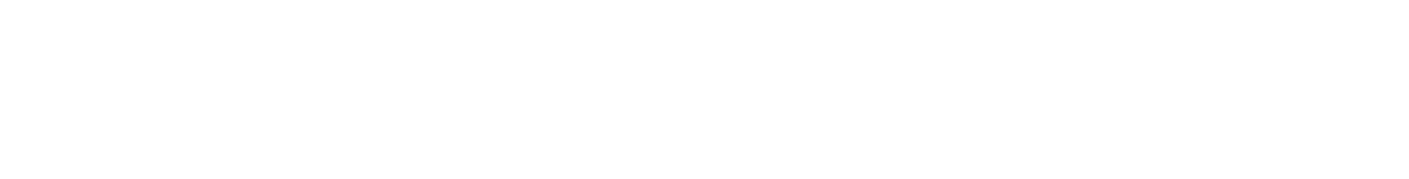 Expediente Nº:2022017690ESN2024000008-AYUNTAMIENTOdeLOS LLANOS DE ARIDANEN.R.E.L. 01380244_________LA PALMAVisto que tras efectuar promesa al amparo de la fórmula legal, seotorga posesión del expresado cargo a D. DAVID PÉREZ HERNÁNDEZ, conD.N.I. 42.178.120-F, FUNCIONARIO, PERTENECIENTE A LA ESCALA DEADMINISTRACIÓN ESPECIAL, SUBESCALA TÉCNICA, GRUPO A, SUBGRUPO A2, con fechade 3 de enero de 2024.Visto que mediante Resolución del órgano competente Nº 2023004209, defecha 27 de diciembre de 2023, se acordó el:"NOMBRAMIENTO DE ASPIRANTE EN EL PROCESO SELECTIVO DESTINADO A LA COBERTURADE UNA PLAZA DE PERSONAL FUNCIONARIO, EDUCADOR FAMILIAR, GRUPO DECLASIFICACIÓN A, SUBGRUPO A2, MEDIANTE EL SISTEMA DE CONCURSO EN TURNOLIBRE, EN EL PROCESO DE ESTABILIZACIÓN DEL EMPLEO TEMPORAL DEL AYUNTAMIENTODE LOS LLANOS DE ARIDANE.”Visto que tras efectuar promesa al amparo de la fórmula legal, seotorga posesión del expresado cargo a DÑA. CONSUELO ISABEL SÁNCHEZ SUÁREZ,con D.N.I. 42.182.501-H, FUNCIONARIA, PERTENECIENTE A LA ESCALA DEADMINISTRACIÓN ESPECIAL, SUBESCALA TÉCNICA, GRUPO A, SUBGRUPO A2, con fechade 3 de enero de 2024.Visto que mediante Resolución del órgano competente Nº 2023004239, defecha 28 de diciembre de 2023, se acordó el:"NOMBRAMIENTO DE ASPIRANTE EN EL PROCESO SELECTIVO DESTINADO A LA COBERTURADE UNA PLAZA DE PERSONAL FUNCIONARIO, EDUCADOR SOCIAL, GRUPO DECLASIFICACIÓN A, SUBGRUPO A2, MEDIANTE EL SISTEMA DE CONCURSO EN TURNOLIBRE, EN EL PROCESO DE ESTABILIZACIÓN DEL EMPLEO TEMPORAL DEL AYUNTAMIENTODE LOS LLANOS DE ARIDANE.”Visto que tras efectuar promesa al amparo de la fórmula legal, seotorga posesión del expresado cargo a D. JOSE RAÚL ACOSTA VENTURA, D.N.I.78.415.630-M, FUNCIONARIO, PERTENECIENTE A LA ESCALA DE ADMINISTRACIÓNESPECIAL, SUBESCALA TÉCNICA, GRUPO A, SUBGRUPO A2, con fecha de 3 de enerode 2024.Visto que mediante Resolución del órgano competente Nº 2023004210, defecha 27 de diciembre de 2023, se acordó el:"NOMBRAMIENTO DE ASPIRANTE EN EL PROCESO SELECTIVO DESTINADO A LA COBERTURADE UNA PLAZA DE PERSONAL FUNCIONARIO, TÉCNICO-A EN TURISMO, GRUPO DECLASIFICACIÓN A, SUBGRUPO A2, MEDIANTE EL SISTEMA DE CONCURSO EN TURNOLIBRE, EN EL PROCESO DE ESTABILIZACIÓN DEL EMPLEO TEMPORAL DEL AYUNTAMIENTODE LOS LLANOS DE ARIDANE”.Visto que tras efectuar promesa al amparo de la fórmula legal, seotorga posesión del expresado cargo a D. JONATAN CAMACHO PÉREZ, con D.N.I.42.183.467-H, FUNCIONARIO, PERTENECIENTE A LA ESCALA DE ADMINISTRACIÓNExcmo. Ayuntamiento de Los Llanos de Aridane – CIF: P3802400F • Plaza de España S/N. C.P. 38760. Los Llanos de Aridane. La Palma • Tfno.: 922 460 111 • Fax.: 922 461 264www.aridane.org • eadmin.aridane.org • e-mail: informacion@aridane.orgFirmado por:MIRIAM PÉREZ AFONSO - Secretaria GeneralJOSÉ JAVIER PÉREZ LLAMAS - Alcalde-PresidenteFecha: 08-01-2024 12:04:50Fecha: 08-01-2024 14:03:45Nº expediente administrativo: 2022-017690 Código Seguro de Verificación (CSV): 6BE2CF479821723421D8EF6FFCE6A577Comprobación CSV: https://eadmin.aridane.org//publico/documento/6BE2CF479821723421D8EF6FFCE6A577 .Fecha de sellado electrónico: 24-01-2024 10:16:36- 2/6 -Fecha de emisión de esta copia: 20-02-2024 09:51:06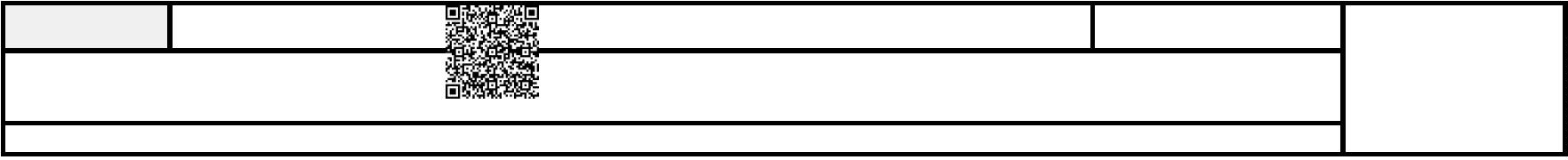 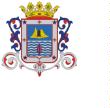 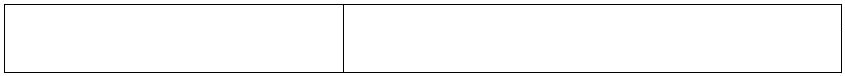 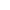 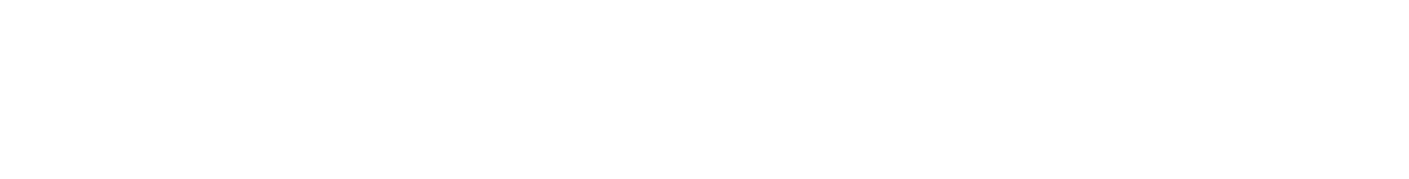 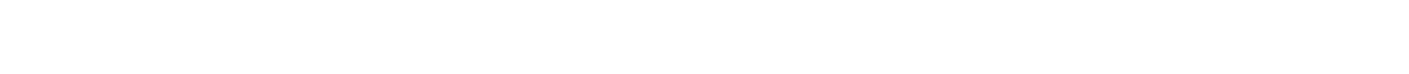 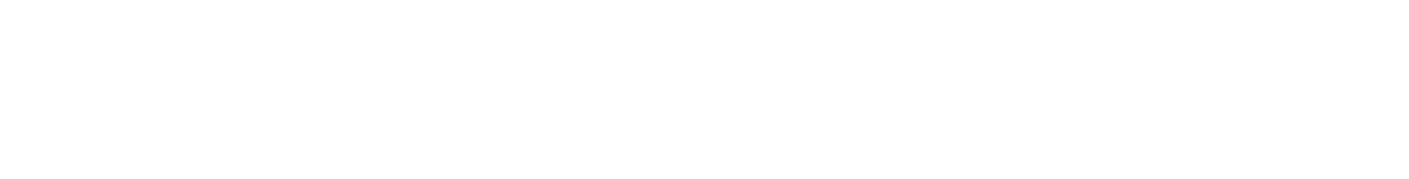 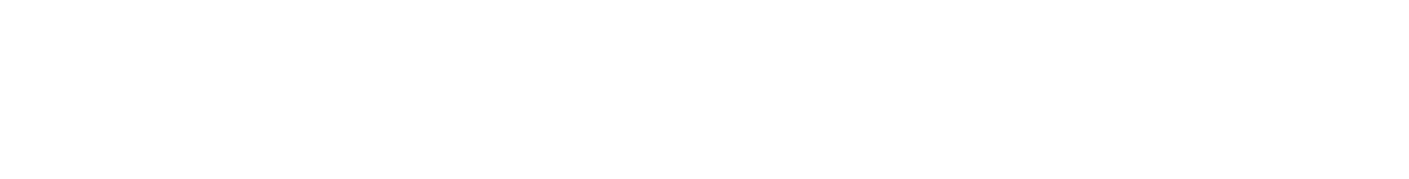 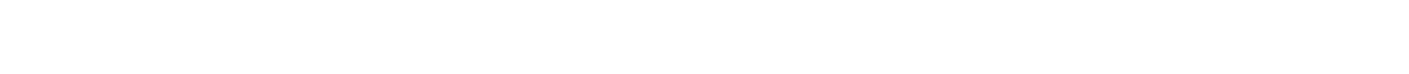 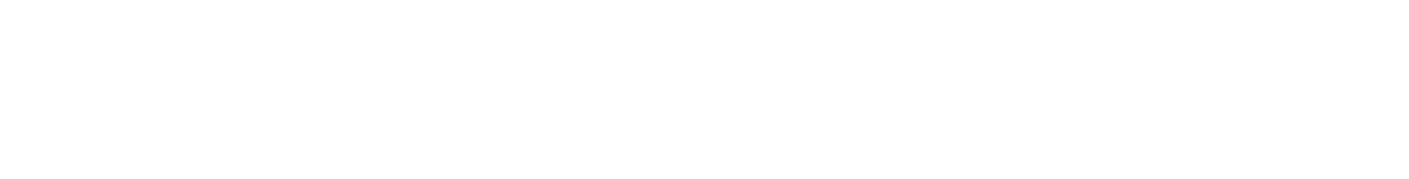 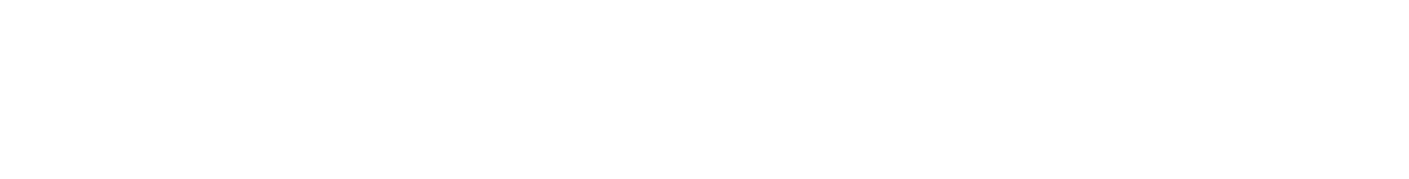 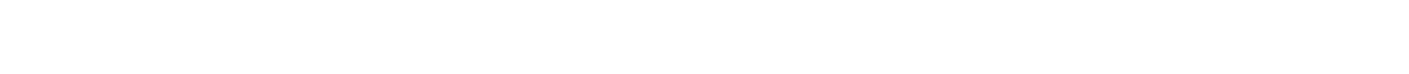 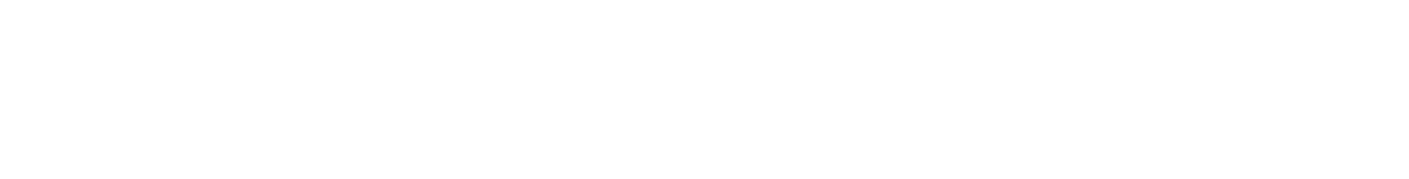 Expediente Nº:2022017690ESN2024000008-AYUNTAMIENTOdeLOS LLANOS DE ARIDANEN.R.E.L. 01380244_________LA PALMAESPECIAL, SUBESCALA TÉCNICA, GRUPO A, SUBGRUPO A2, con fecha de 3 de enerode 2024.Visto que mediante Resolución del órgano competente Nº 2023004211, defecha 27 de diciembre de 2023, se acordó el:“NOMBRAMIENTO DE ASPIRANTE EN EL PROCESO SELECTIVO DESTINADO A LA COBERTURADE UNA PLAZA DE PERSONAL FUNCIONARIO, TÉCNICO MEDIO EN EMPRESARIALES, GRUPODE CLASIFICACIÓN A, SUBGRUPO A2, MEDIANTE EL SISTEMA DE CONCURSO EN TURNOLIBRE, EN EL PROCESO DE ESTABILIZACIÓN DEL EMPLEO TEMPORAL DEL AYUNTAMIENTODE LOS LLANOS DE ARIDANE”.Visto que tras efectuar promesa al amparo de la fórmula legal, seotorga posesión del expresado cargo a MISAEL LORENZO ACOSTA, con D.N.I.42.180.087-l, FUNCIONARIO, PERTENECIENTE A LA ESCALA DE ADMINISTRACIÓNESPECIAL, SUBESCALA TÉCNICA, GRUPO A, SUBGRUPO A2, con fecha de 3 de enerode 2024.Visto que mediante Resolución del órgano competente Nº 2023004183, defecha 26 de diciembre de 2023, se acordó el:"NOMBRAMIENTO DE ASPIRANTE EN EL PROCESO SELECTIVO DESTINADO A LA COBERTURADE UNA PLAZA DE PERSONAL FUNCIONARIO, BIBLIOTECARIO-A, GRUPO DECLASIFICACIÓN A, SUBGRUPO A2, MEDIANTE EL SISTEMA DE CONCURSO EN TURNOLIBRE, EN EL PROCESO DE ESTABILIZACIÓN DEL EMPLEO TEMPORAL DEL AYUNTAMIENTODE LOS LLANOS DE ARIDANE”Visto que tras efectuar promesa al amparo de la fórmula legal, seotorga posesión del expresado cargo a D. MIGUEL ÁNGEL SANTIAGO PÉREZ, conD.N.I. 42.168.246-T, FUNCIONARIO, PERTENECIENTE A LA ESCALA DEADMINISTRACIÓN ESPECIAL, SUBESCALA TÉCNICA, GRUPO A, SUBGRUPO A2, con fechade 3 de enero de 2024.Visto que mediante Resolución del órgano competente Nº 2023004238, defecha 28 de diciembre de 2023, se acordó el:"NOMBRAMIENTO DE ASPIRANTES EN EL PROCESO SELECTIVO DESTINADO A LACOBERTURA DE DOS PLAZAS DE PERSONAL FUNCIONARIO, EDUCADOR-A, GRUPO DECLASIFICACIÓN A, SUBGRUPO A2, MEDIANTE EL SISTEMA DE CONCURSO EN TURNOLIBRE, EN EL PROCESO DE ESTABILIZACIÓN DEL EMPLEO TEMPORAL DEL AYUNTAMIENTODE LOS LLANOS DE ARIDANE”.Visto que tras efectuar promesa al amparo de la fórmula legal, se otorgaposesión del expresado cargo a D. CARLOS ALBERTO PLATA SAN JUAN, con D.N.I.42.182.369-R, y DÑA. LORENZA PESTANO MONTESDEOCA, CON D.N.I. 42.192.542-PFUNCIONARIOS, PERTENECIENTES A LA ESCALA DE ADMINISTRACIÓN ESPECIAL,SUBESCALA TÉCNICA, GRUPO A, SUBGRUPO A2, con fecha de 3 de enero de 2024.Excmo. Ayuntamiento de Los Llanos de Aridane – CIF: P3802400F • Plaza de España S/N. C.P. 38760. Los Llanos de Aridane. La Palma • Tfno.: 922 460 111 • Fax.: 922 461 264www.aridane.org • eadmin.aridane.org • e-mail: informacion@aridane.orgFirmado por:MIRIAM PÉREZ AFONSO - Secretaria GeneralJOSÉ JAVIER PÉREZ LLAMAS - Alcalde-PresidenteFecha: 08-01-2024 12:04:50Fecha: 08-01-2024 14:03:45Nº expediente administrativo: 2022-017690 Código Seguro de Verificación (CSV): 6BE2CF479821723421D8EF6FFCE6A577Comprobación CSV: https://eadmin.aridane.org//publico/documento/6BE2CF479821723421D8EF6FFCE6A577 .Fecha de sellado electrónico: 24-01-2024 10:16:36- 3/6 -Fecha de emisión de esta copia: 20-02-2024 09:51:06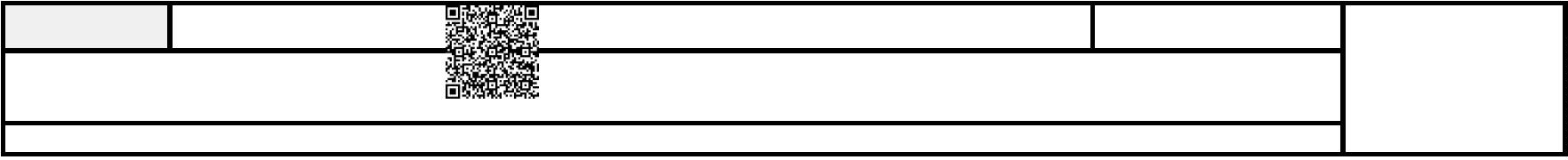 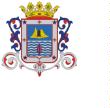 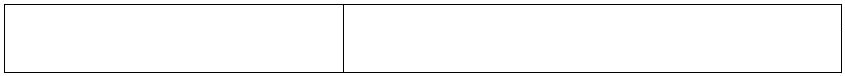 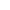 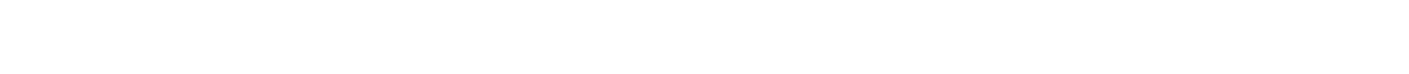 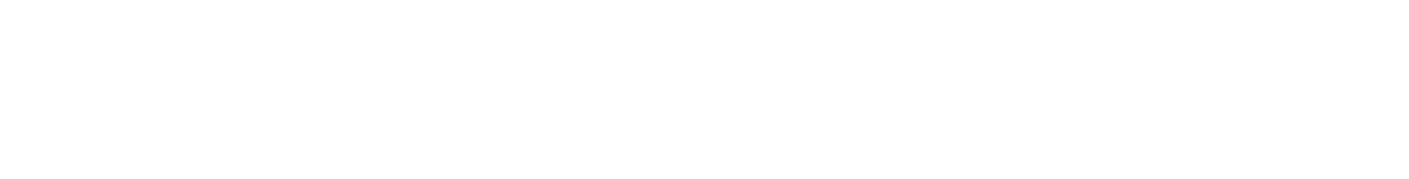 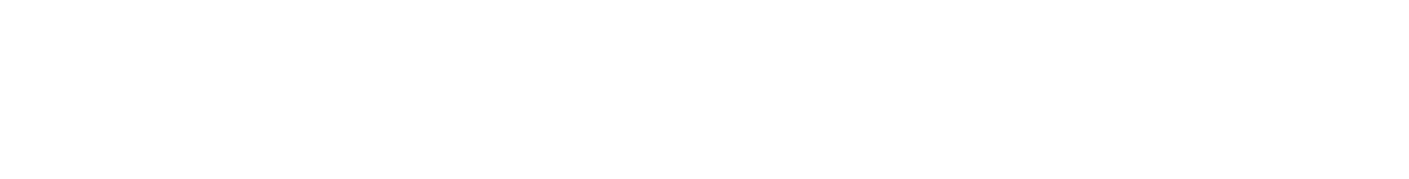 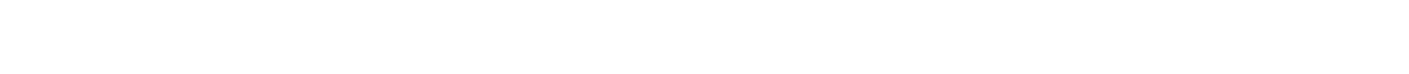 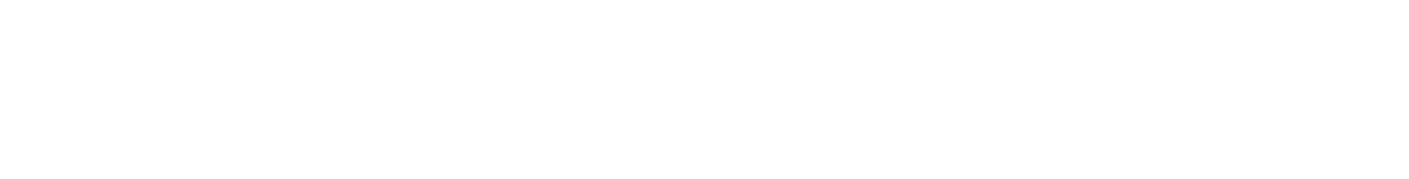 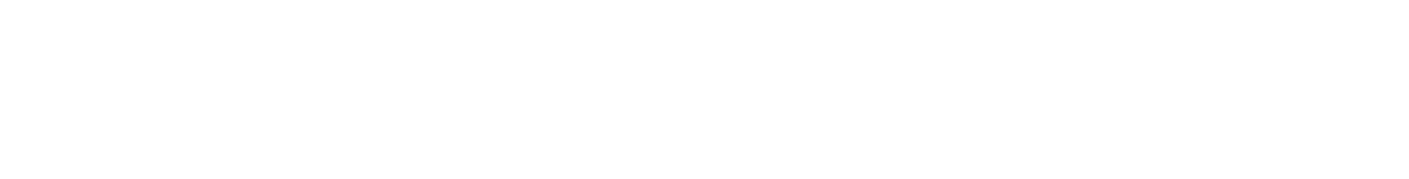 Expediente Nº:2022017690ESN2024000008-AYUNTAMIENTOdeLOS LLANOS DE ARIDANEN.R.E.L. 01380244_________LA PALMAVisto que mediante Resolución del órgano competente Nº 2023004207, defecha 27 de diciembre de 2023, se acordó el:"NOMBRAMIENTO DE ASPIRANTES EN EL PROCESO SELECTIVO DESTINADO A LACOBERTURA DE DOS PLAZAS DE PERSONAL FUNCIONARIO, TÉCNICO MEDIO–RELACIONESLABORALES, GRUPO DE CLASIFICACIÓN A, SUBGRUPO A2, MEDIANTE EL SISTEMA DECONCURSO EN TURNO LIBRE, EN EL PROCESO DE ESTABILIZACIÓN DEL EMPLEOTEMPORAL DEL AYUNTAMIENTO DE LOS LLANOS DE ARIDANE”.Visto que tras efectuar promesa al amparo de la fórmula legal, se otorgaposesión del expresado cargo a DÑA. ANA DELIA GARCÍA AMARO, con D.N.I.42.175.265-G, y DÑA. ROSA ELENA RAMOS GONZÁLEZ, CON D.N.I. 78.415.241-FFUNCIONARIAS, PERTENECIENTES A LA ESCALA DE ADMINISTRACIÓN ESPECIAL,SUBESCALA TÉCNICA, GRUPO A, SUBGRUPO A2, con fecha de 3 de enero de 2024.Visto que mediante Resolución del órgano competente Nº 2023004206, defecha 26 de diciembre de 2023, se acordó el:"NOMBRAMIENTO DE ASPIRANTES EN EL PROCESO SELECTIVO DESTINADO A LACOBERTURA DE SEIS PLAZAS DE PERSONAL FUNCIONARIO, TRABAJADOR-A SOCIAL,GRUPO DE CLASIFICACIÓN A, SUBGRUPO A2, MEDIANTE EL SISTEMA DE CONCURSO ENTURNO LIBRE, EN EL PROCESO DE ESTABILIZACIÓN DEL EMPLEO TEMPORAL DELAYUNTAMIENTO DE LOS LLANOS DE ARIDANE”.Visto que tras efectuar promesa al amparo de la fórmula legal, seotorga posesión del expresado cargo a DÑA. MARÍA DE LAS NIEVES CORREAHERNÁNDEZ, con D.N.I. 42.193.217-Q, DÑA. ANA MARÍA BONILLA GARCIA, COND.N.I. 42.181.668-J, DÑA. MERCEDES BARRETO TOLEDO, con D.N.I. 42.164.926-S,DÑA. MARÍA NIEVES VALCÁRCEL CARMONA, con D.N.I. 42.168.252-Y y D. CARLOSLUIS SANTANA RAMOS, con D.N.I. 42.173.880-E, FUNCIONARIOS, PERTENECIENTES ALA ESCALA DE ADMINISTRACIÓN ESPECIAL, SUBESCALA TÉCNICA, GRUPO A, SUBGRUPOA2, con fecha de 3 de enero de 2024.En uso de las competencias que a esta Alcaldía atribuye el artículo 21la Ley 7/1985, de 2 de abril, Reguladora de las Bases del Régimen Local; laLey 53/1984, de 26 de diciembre, de Incompatibilidades del Personal alServicio de las Administraciones Públicas con efectos de 3 de noviembre de2023, artículo 10 y la Ley 70/1978, de 26 de diciembre, de reconocimientode servicios previos en la Administración Pública, apartados 1 y 2 delartículo 1, vengo a DECRETAR:Primero: El cese de los funcionarios como personal laboral indefinidono fijo de este Ayuntamiento.Segundo:El reconocimiento al funcionario D. DAVID PÉREZ HERNÁNDEZ, con D.N.I.2.178.120-F de su antigüedad por los servicios prestados en la4Administración con efectos de 03-11-2000.Excmo. Ayuntamiento de Los Llanos de Aridane – CIF: P3802400F • Plaza de España S/N. C.P. 38760. Los Llanos de Aridane. La Palma • Tfno.: 922 460 111 • Fax.: 922 461 264www.aridane.org • eadmin.aridane.org • e-mail: informacion@aridane.orgFirmado por:MIRIAM PÉREZ AFONSO - Secretaria GeneralJOSÉ JAVIER PÉREZ LLAMAS - Alcalde-PresidenteFecha: 08-01-2024 12:04:50Fecha: 08-01-2024 14:03:45Nº expediente administrativo: 2022-017690 Código Seguro de Verificación (CSV): 6BE2CF479821723421D8EF6FFCE6A577Comprobación CSV: https://eadmin.aridane.org//publico/documento/6BE2CF479821723421D8EF6FFCE6A577 .Fecha de sellado electrónico: 24-01-2024 10:16:36- 4/6 -Fecha de emisión de esta copia: 20-02-2024 09:51:06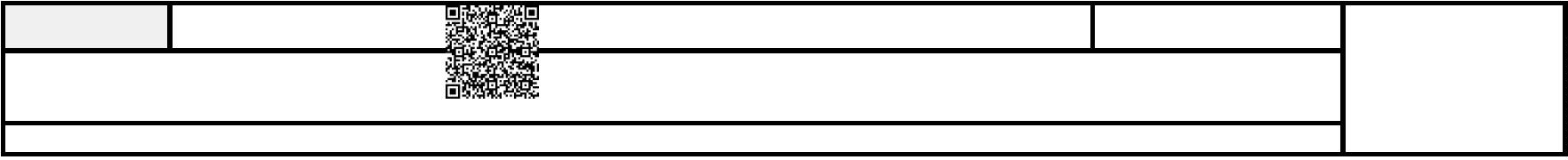 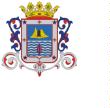 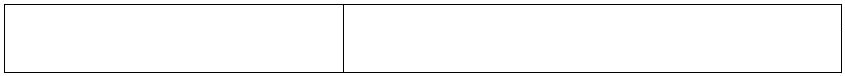 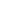 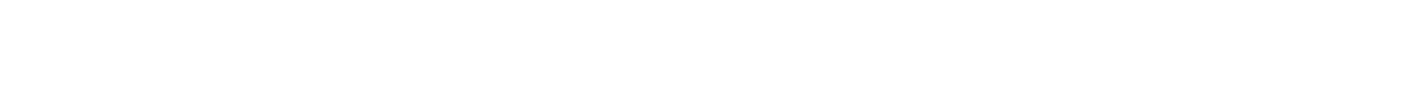 Expediente Nº:2022017690ESN2024000008-AYUNTAMIENTOdeLOS LLANOS DE ARIDANEN.R.E.L. 01380244_________LA PALMAEl reconocimiento al funcionario D. JOSÉ RAÚL ACOSTA VENTURA, conD.N.I. 78.415.630-M de su antigüedad por los servicios prestados en laAdministración con efectos de 24-06-2005.El reconocimiento al funcionario DOÑA ANA MARÍA BONILLA GARCÍA, conD.N.I. 42.181.668-J de su antigüedad por los servicios prestados en laAdministración con efectos de 11-01-2000.El reconocimiento al funcionario DOÑA MERCEDES BARRETO TOLEDO, conD.N.I. 42.164.926-S de su antigüedad por los servicios prestados en laAdministración con efectos de 12-02-2005.El reconocimiento al funcionario D. CARLOS ALBERTO PLATA SAN JUAN, conD.N.I. 42.182.369-R, de su antigüedad por los servicios prestados en laAdministración con efectos de 03-07-2008.El reconocimiento al funcionario D. CARLOS LUIS SANTANA RAMOS, conD.N.I. 42.173.880-E, de su antigüedad por los servicios prestados en laAdministración con efectos de 12-01-2000.El reconocimiento al funcionario DOÑA CONSUELO ISABEL SÁNCHEZ SUÁREZ,con D.N.I.42.182.501-H, de su antigüedad por los servicios prestados en laAdministración con efectos de 01-08-2003.El reconocimiento al funcionario DOÑA MARIA DE LAS NIEVES CORREAHERNÁNDEZ, D.N.I. 42.193.217-Q de su antigüedad por los servicios prestadosen la Administración con efectos de 02-01-2008.El reconocimiento al funcionario DOÑA MARÍA NIEVES VALCÁRCEL CARMONA,con D.N.I.42.168.252-Y, de su antigüedad por los servicios prestados en laAdministración con efectos de 06-10-1993.El reconocimiento al funcionario DOÑA LORENZA PESTANO MONTESDEOCA, conD.N.I.42.192.542-P, de su antigüedad por los servicios prestados en laAdministración con efectos de 15-12-2008.El reconocimiento al funcionario D. RICARDO AFONSO PÉREZ, conD.N.I.42.170.344-M, de su antigüedad por los servicios prestados en laAdministración con efectos de 29-06-1998.El reconocimiento al funcionario D. MIGUEL ÁNGEL SANTIAGO PÉREZ, conD.N.I.42.168.246-T, de su antigüedad por los servicios prestados en laAdministración con efectos de 01-11-1990.El reconocimiento al funcionario D. JONATAN CAMACHO PÉREZ, conD.N.I.42.183.467-H, de su antigüedad por los servicios prestados en laAdministración con efectos de 22-03-2007.El reconocimiento al funcionario DOÑA ANA DELIA GARCIA AMARO, conD.N.I.42.175.265-G, de su antigüedad por los servicios prestados en laAdministración con efectos de 30-12-1998.El reconocimiento al funcionario D. MISAEL LORENZO ACOSTA, conD.N.I.42.180.087-L, de su antigüedad por los servicios prestados en laAdministración con efectos de 10-11-2002.El reconocimiento al funcionario DOÑA MARÍA REMEDIOS ARMAS PÉREZ, conD.N.I.42.176.289-Q, de su antigüedad por los servicios prestados en laAdministración con efectos de 05-05-1999.El reconocimiento al funcionario DOÑA ROSA ELENA RAMOS GONZÁLEZ, conD.N.I.78.415.241-F, de su antigüedad por los servicios prestados en laAdministración con efectos de 14-09-1992.Excmo. Ayuntamiento de Los Llanos de Aridane – CIF: P3802400F • Plaza de España S/N. C.P. 38760. Los Llanos de Aridane. La Palma • Tfno.: 922 460 111 • Fax.: 922 461 264www.aridane.org • eadmin.aridane.org • e-mail: informacion@aridane.orgFirmado por:MIRIAM PÉREZ AFONSO - Secretaria GeneralJOSÉ JAVIER PÉREZ LLAMAS - Alcalde-PresidenteFecha: 08-01-2024 12:04:50Fecha: 08-01-2024 14:03:45Nº expediente administrativo: 2022-017690 Código Seguro de Verificación (CSV): 6BE2CF479821723421D8EF6FFCE6A577Comprobación CSV: https://eadmin.aridane.org//publico/documento/6BE2CF479821723421D8EF6FFCE6A577 .Fecha de sellado electrónico: 24-01-2024 10:16:36- 5/6 -Fecha de emisión de esta copia: 20-02-2024 09:51:06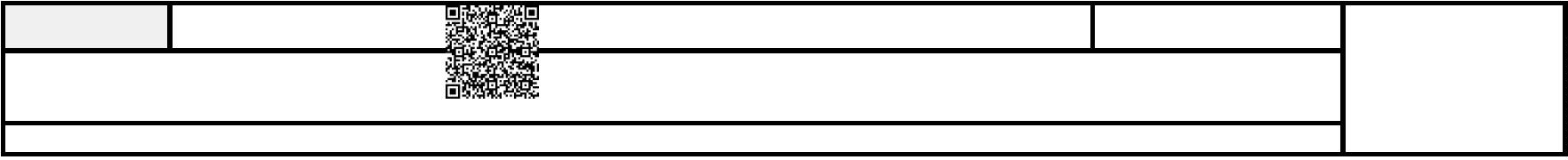 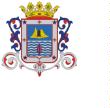 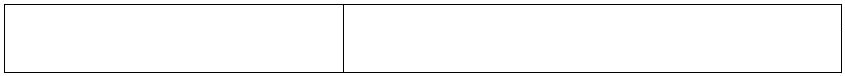 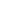 Expediente Nº:2022017690ESN2024000008-AYUNTAMIENTOdeLOS LLANOS DE ARIDANEN.R.E.L. 01380244_________LA PALMATercero: Notificar la presente Resolución a Secretaría, Intervención yRecursos Humanos, y a los interesados a los efectos oportunos.".Y para que así conste expido la presente, de orden y con el visto bueno de elAlcalde - Presidente de este ayuntamiento José Javier Pérez Llamas, en la Ciudad deLos Llanos de Aridane.Documento firmado electrónicamenteExcmo. Ayuntamiento de Los Llanos de Aridane – CIF: P3802400F • Plaza de España S/N. C.P. 38760. Los Llanos de Aridane. La Palma • Tfno.: 922 460 111 • Fax.: 922 461 264www.aridane.org • eadmin.aridane.org • e-mail: informacion@aridane.orgFirmado por:MIRIAM PÉREZ AFONSO - Secretaria GeneralJOSÉ JAVIER PÉREZ LLAMAS - Alcalde-PresidenteFecha: 08-01-2024 12:04:50Fecha: 08-01-2024 14:03:45Nº expediente administrativo: 2022-017690 Código Seguro de Verificación (CSV): 6BE2CF479821723421D8EF6FFCE6A577Comprobación CSV: https://eadmin.aridane.org//publico/documento/6BE2CF479821723421D8EF6FFCE6A577 .Fecha de sellado electrónico: 24-01-2024 10:16:36- 6/6 -Fecha de emisión de esta copia: 20-02-2024 09:51:06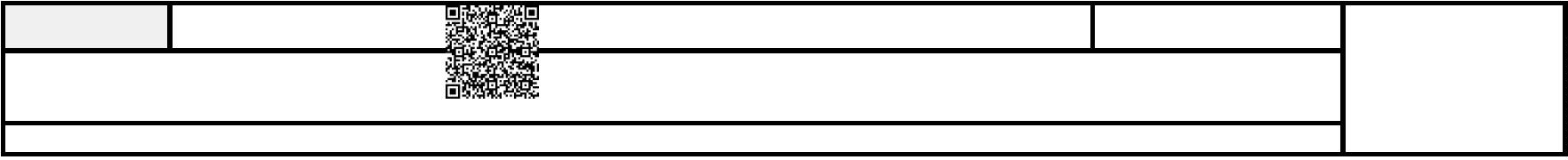 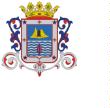 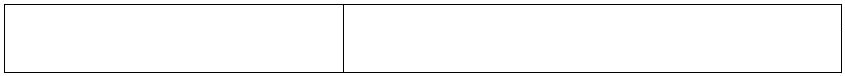 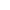 